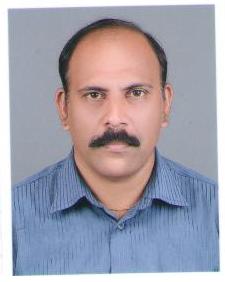 SAJU Mobile: +971504753686 / +919979971283Email: saju.376189@2freemail.com Dubai
ObjectiveTo seek a challenging career in Hotel Industry having the environment that encourages continuous learning and provides exposure of new techniques, so as to achieve professional and personal growth.
AchievementsCertificate of Appreciation for the support and efforts extended during the Gulf Cooperation Council Conference 2002 held at Sheraton Doha Hotel & Resort 18th- 25th December 2002.Doha-Qatar.Certificate of Appreciation for the support and efforts extended during the World Trade Organization 4th Ministerial Conference 2001 held at Sheraton Doha Hotel & Resort 9th-13th November 2001.Doha-Qatar.Certificate of Appreciation for the support and efforts extended during the Ninth Session of the Islamic Conference held at Sheraton Doha Hotel & Resort 6th-16th November 2000.Doha-Qatar.
Work ExperienceMore than 10+ Years of work experience in Gulf.Company:  Mobile Land System (RAK)Duration:  Jan 2014 to Oct 2017Designation: Warehouse Assistant And Store KeeperReceiving materials from the suppliers as per Delivery Note.Checking invoices and match with the delivery notes create GRN for the received items.Preparing delivery as per requested purchase orders.Update stock details report submit to the accounts department weekly basis.Maintain Register for Stock inwards and outward for Auditing Purposes.Preparing gates pass for the delivery of the materials from our warehouse.Follow up with the customers/Suppliers for the partial deliveries.Solving the discrepancies related to the Invoice/Delivery notes received from the customers& Suppliers. Company:  Joys Palace (4 star hotel located in Thrissur,Kerala,India)Designation: Housekeeping Superv isor. ( Feb 2011 – Jan 2014)Work Summary:Inspect work to ensure proper standards of cleanliness and revise work schedules depending on the operation and occupancySupervise periodic cleaning tasks and ensure proper records are kept, inspect rooms and public areas and point out areas for improvementRecommend rooms that need spring cleaning or maintenance in coordination with Engineering and Front OfficeCoordinate repairs and maintenance with Engineering and ensure that proper records are kept for rooms as in a Room History recordDetermine discards of linen, towels, blankets and all other worn out items and recommend new purchases as and when neededEnsure that uniforms are proper and order new uniforms as and when neededKeep an open channel of communication with subordinates and superiors on a daily basis.Company:  SHERATON Doha Hotel & Resort        (STARWOOD Hotels & Resorts Worldwide Inc).Designation: Housekeeping Senior Supervisor.& Store Keeper (F&B) (Dec 1999 – Dec 2010)

Work Summary:Provide assistance to the Executive Housekeeper in ensuring the highest standard of guest care, cleanliness & maintenance throughout all guest areas is delivered at all times.Provide direction and support to all housekeeping supervisors, room attendants, public area attendants & HK order taker, to ensure standards and departmental policies and procedures are followed consistently.Ensure all housekeeping associates are fully trained in the set standards of cleanliness and guest care.Handle and resolve guest concerns quickly, logging and coordinating with the proper areas.Ensure maintenance concerns are reported and addressed promptly.Actively contribute in achieving department objectives and demonstrate a high level of innovation to ensure continuous improvement in the department’s operation.Responding immediately to the complaints and requests from guests. Ensuring that all furniture and equipment are kept and maintained in good working condition.Maintaining Operational StockDay to day  check on the  storage facilities  for upkeep and hygieneIssuing & Receiving stock within the stores                                     Academic QualificationSSLCDiploma in ElectronicsPersonal Profile Name				:	Saju 
Nationality			:	Indian
Sex                                              :             MaleDate of Birth			:	:12-02-1968Languages Known		:	English, Hindi & Malayalam.
Date of Expiry		          :         25-03-2023                                                                                                                                                                                                                                                                                                                                                           DECLARATION
I hereby declare that all the statement above are true and correct to the best of my knowledge and belief.Saju 